АДМИНИСТРАЦИЯМИХАЙЛОВСКОГО СЕЛЬСКОГО ПОСЕЛЕНИЯСЕВЕРСКОГО РАЙОНАПОСТАНОВЛЕНИЕот 14.04.2023                                                                                                                           № 12село  МихайловскоеОб окончании отопительного периода 2022-2023 годов на территории Михайловского сельского поселения Северского районаВ соответствии с Федеральным законом от 06 октября 2003 года №131-ФЗ «Об общих принципах организации местного самоуправления в Российской Федерации», Правилами предоставления коммунальных услуг  собственникам и пользователям помещений в многоквартирных домах утвержденными постановлением Правительства Российской Федерации от 06 мая 2011 года № 354, приказом Государственного комитета Российской Федерации по строительству и жилищно-коммунальному комплексу от 06 сентября 2000 года № 203 «Об утверждении организационно-методических рекомендаций по подготовке к проведению отопительного периода и повышению надежности систем коммунального теплоснабжения в городах и населенных пунктах Российской Федерации», и в связи с повышением температуры наружного воздуха, администрация Михайловского сельского поселения Северского района п о с т а н о в л я е т:1. Закрыть на территории Михайловского сельского поселения Северского района отопительный период 2022-2023 года с 15 апреля 2023 года.2. Теплоснабжающим организациям, осуществляющих услуги теплоснабжения на территории Михайловского сельского поселения Северского района, обеспечить закрытие отопительного сезона потребителей всех категорий с 15 апреля 2023 года.3. Рекомендовать предприятиям и учреждениям всех форм собственности, имеющим на своем балансе отопительные котельные, производить отключение систем отопления потребителей всех категорий с 15 апреля 2023 года по их заявкам.4. Разместить настоящее постановление на официальном сайте администрации Михайловского сельского поселения Северского района в сети Интернет.5. Контроль за выполнением настоящего постановления оставляю за собой.6. Постановление вступает в силу со дня подписания.Исполняющий обязанности главыМихайловского селения поселения Северского района                                                                            Е.С.Клименченко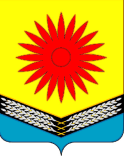 